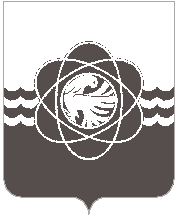 П О С Т А Н О В Л Е Н И Еот 31.03.2022 № 208В соответствии с Федеральными законами от 06.10.2003 № 131-ФЗ «Об общих принципах организации местного самоуправления в Российской Федерации», от 25.12.2008 № 273-ФЗ           «О противодействии коррупции», Указом Президента РФ от 16.08.2021 № 478 «О Национальном плане противодействия коррупции на 2021 - 2024 годы», постановлением Администрации муниципального образования «город Десногорск» Смоленской области от 21.02.2022 № 90        «Об утверждении Порядка принятия решения о разработке программ муниципального образования «город Десногорск» Смоленской области», их формирования и реализации, признании утратившими силу некоторых правовых актов», в целях приведения в соответствие       с действующим законодательствомАдминистрация муниципального образования «город Десногорск» Смоленской области постановляет: Утвердить муниципальную программу «Противодействие коррупции в муниципальном образовании «город Десногорск» Смоленской области», (приложение).2. Признать утратившими силу следующие постановления Администрации муниципального образования «город Десногорск» Смоленской области:- от 15.07.2014 № 862 «Об утверждении муниципальной программы «Противодействие коррупции в муниципальном образовании «город Десногорск» Смоленской области» на 2014 -2016 годы»;- от 16.12.2014 № 1484 «О внесении изменений в Муниципальную программу «Противодействие коррупции в муниципальном образовании «город Десногорск» Смоленской области» на 2014 -2016 годы»;- от 22.12.2014 № 1509 «О внесении изменений в Муниципальную программу «Противодействие коррупции в муниципальном образовании «город Десногорск» Смоленской области» на 2014 -2016 годы»;- от 25.06.2016 № 527 «О внесении изменений в Муниципальную программу «Противодействие коррупции в муниципальном образовании «город Десногорск» Смоленской области» на 2014 -2016 годы»;- от 05.05.2017 № 629 «О внесении изменений в постановление Администрации муниципального образования «город Десногорск» Смоленской области от 15.07.2014 № 862      «Об утверждении муниципальной программы «Противодействие коррупции в муниципальном образовании «город Десногорск» Смоленской области» на 2014 -2016 годы»;- от 30.06.2017 № 629 «О внесении изменений в постановление Администрации муниципального образования «город Десногорск» Смоленской области от 15.07.2014 № 862      «Об утверждении муниципальной программы «Противодействие коррупции в муниципальном образовании «город Десногорск» Смоленской области» на 2014 -2016 годы»;- от 26.10.2018 № 923 «О внесении изменений в постановление Администрации муниципального образования «город Десногорск» Смоленской области от 15.07.2014 № 862      «Об утверждении муниципальной программы «Противодействие коррупции в муниципальном образовании «город Десногорск» Смоленской области» на 2014 -2016 годы»;- от 26.09.2019 № 203 «О внесении изменений в постановление Администрации муниципального образования «город Десногорск» Смоленской области от 15.07.2014 № 862      «Об утверждении муниципальной программы «Противодействие коррупции в муниципальном образовании «город Десногорск» Смоленской области» на 2014 -2016 годы»;- от 31.12.2020 № 994 «О внесении изменений в постановление Администрации муниципального образования «город Десногорск» Смоленской области от 15.07.2014 № 862      «Об утверждении муниципальной программы «Противодействие коррупции в муниципальном образовании «город Десногорск» Смоленской области» на 2014 -2016 годы».3. Начальнику юридического отдела Администрации муниципального образования «город Десногорск» Смоленской области А.В. Заверичу в течение 10 календарных дней разместить на портале ГАС Управление актуализированную муниципальную программу «Противодействие коррупции в муниципальном образовании «город Десногорск» Смоленской области ».4. Отделу информационных технологий и связи с общественностью (Е.М. Хасько) разместить настоящее постановление на официальном сайте Администрации муниципального образования «город Десногорск» Смоленской области в сети Интернет.5. Контроль исполнения пункта 3 настоящего постановления возложить на начальника отдела экономики и инвестиций Администрации муниципального образования                        «город Десногорск» Смоленской области Т.В. Петрулину. Контроль исполнения настоящего постановления возложить на заместителя Главы муниципального образования по социальным вопросам З.В. Бриллиантову.Глава муниципального образования «город Десногорск» Смоленской области                                                   А.А. НовиковПриложениеУТВЕРЖДЕНАпостановлением Администрациимуниципального образования «город Десногорск» Смоленской областиот ______________ № ________МУНИЦИПАЛЬНАЯ ПРОГРАММА«Противодействие коррупции в муниципальном образовании «город Десногорск Смоленской области»ПАСПОРТмуниципальной  программы«Противодействие коррупции в муниципальном образовании «город Десногорск Смоленской области» (наименование муниципальной программы)Основные положенияПоказатели муниципальной программыСтруктура муниципальной программы4.  Финансовое обеспечение муниципальной программыСтратегические приоритеты в сфере реализации муниципальной программыОдним из эффективных механизмов противодействия коррупции является формирование и проведение антикоррупционной политики в органах местного самоуправления.Практика свидетельствует, что противодействие коррупции не может сводиться только к привлечению к ответственности лиц, виновных в коррупционных нарушениях, необходима система правовых, экономических, образовательных, воспитательных, организационных, и иных мер, направленных на предупреждение коррупции, устранение причин, ее порождающих. Несмотря на то, что органы местного самоуправления самостоятельны в решении вопросов противодействия коррупции, организация работы по данному направлению осуществляется комплексно на всех уровнях власти в рамках единой антикоррупционной политики в Российской Федерации.Важная особенность социально-психологического климата в обществе, способствующая процветанию коррупции, - двойной моральный стандарт. Коррупция считается общественно неприемлимой. Это всячески поддерживается и прессой, и политической практикой, эксплуатирующей антикоррупционную тематику.В 2018 году на территории Смоленской области зарегистрировано 189 преступлений коррупционной направленности (совершенных в 2018 году – 36), из них в суд с обвинительным заключением направлено 135 уголовных дел, выявлено 98 лиц, совершивших преступления данной категории. Сумма материального ущерба по оконченным уголовным делам составила 1 063 304 тыс. рублей, по приостановленным уголовным делам – 139 661 тыс. рублей.В 2019 году на территории региона возбуждено 108 уголовных дел о  коррупционных преступлениях. В суд направлено 50 уголовных дел о 166 преступлениях, к уголовной ответственности привлечено 59 лиц.В 2020 году на территории на территории Смоленской области зарегистрировано 179 преступлений коррупционной направленности (совершенных в 2018 году – 48) в суд с обвинительным заключением направлено 151 уголовное дело. Сумма материального ущерба по оконченным уголовным делам составила 134 041 тыс. рублей, по приостановленным уголовным делам 16 701 тыс. рублей. Выявлено лиц, совершивших коррупционные преступления 106 человек.В соответствии с п. 43, 44, 46 Стратегии национальной безопасности Российской Федерации, утвержденной Указом Президента РФ от 31.12.2015 № 683 «О Стратегии национальной безопасности Российской Федерации», коррупция является одной из угроз национальной безопасности, а усиление роли государства в качестве гаранта безопасности личности и прав собственности, совершенствование правового регулирования предупреждения коррупции – одно из главных направлений обеспечения государственной и общественной безопасности. В целях искоренения причин и условий, порождающих коррупцию, являющейся препятствием устойчивому развитию Российской Федерации и реализации стратегических национальных приоритетов реализуется Национальная стратегия противодействия коррупции, утвержденная Указом Президента РФ                    от 13.04.2010 № 460.Федеральным законом от 25.12.2008 № 273-ФЗ «О противодействии коррупции» обозначены основные принципы противодействия коррупции, а также правовые и организационные основы ее предупреждения.Коррупция – сложное и комплексное общественное явление, поэтому требуется формирование специфических принципов правового регулирования, применение комплексного подхода и сочетание различных средств – юридических, экономических, организационных, воспитательных. Принципы правового регулирования нашли отражение в Федеральном законе «О противодействии коррупции» и в областном законе «О противодействии коррупции в Смоленской области».Наиболее оптимальным вариантом реализации антикоррупционной политики на территории муниципального образования «город Десногорск» Смоленской области выступает реализация муниципальной программы «Противодействие коррупции в муниципальном образовании «город Десногорск» Смоленской области», направленной на противодействие коррупции. Преимущества данной программы состоят в четкой регламентации целей, задач, определении целевых показателей, привлечении к реализации программы структурных подразделений Администрации, муниципальных учреждений. Выполнение целевых показателей муниципальной программы позволит:-  снизить риск совершения действий коррупционного характера муниципальными служащими Администрации и ее структурных подразделений;- поддерживать высокий уровень правовой культуры должностных лиц Администрации и ее структурных подразделений;- обеспечить приведение нормативных правовых актов и их проектов в соответствие с антикоррупционными требованиями; - укрепить доверие населения к органам местного самоуправления, повысить уважения граждан к муниципальной службе.В сфере реализации муниципальной программы приоритетным считается недопущение фактов коррупционных нарушений в Администрации муниципального образования «город Десногорск» Смоленской области и ее структурных подразделениях.Задачами структурных элементов муниципальной программы являются:- реализация правовых механизмов мероприятий муниципальной программы;- приведение муниципальных нормативных правовых актов и их проектов в соответствие с антикоррупционными требованиями;- контроль за реализацией программы: отслеживание показателей выполнения предусмотренных программой мероприятий;- проведение антикоррупционной экспертизы проектов конкурсной документации, документации к аукционам и муниципальных контрактов, договоров при размещении муниципального заказа;- осуществление проверок соблюдения муниципальными служащими ограничений и запретов, требований о предотвращении или урегулировании конфликта интересов, исполнения ими обязанностей и соблюдения требований к служебному поведению;- ведение личных дел лиц, замещающих муниципальные должности и должности муниципальной службы. Контроль за актуализацией сведений, содержащихся в анкетах, представляемых при назначении на указанные должности и поступлении муниципальную службу, об их родственниках и свойственниках в целях выявления конфликта интересов;- информирование граждан и предпринимателей через средства массовой информации и (или) сети Интернет о возможности заключения договоров аренды муниципального недвижимого имущества, свободных помещений, земельных участков;- информирование граждан и предпринимателей через средства массовой информации и (или) сети Интернет о предстоящих торгах по продаже, муниципального имущества и результатах проведенных торгов.Раздел 2 «Сведения о региональных проектах»Муниципальной программой «Противодействие коррупции в муниципальном образовании «город Десногорск Смоленской области» не предусмотрена реализация региональных проектов.Раздел 3 «Паспорт ведомственного проекта»Муниципальной программой «Противодействие коррупции в муниципальном образовании «город Десногорск Смоленской области» не предусмотрена реализация ведомственных проектов.Раздел 4 «Паспорта комплексов процессных мероприятий»«ПАСПОРТАкомплексов процессных мероприятий»ПАСПОРТкомплекса процессных мероприятий1. Реализация правовых мер антикоррупционной программы (наименование комплекса процессных мероприятий) 1. Общие положения2. Показатели реализации комплекса процессных мероприятий ПАСПОРТкомплекса процессных мероприятий2. «Антикоррупционная экспертиза нормативных правовых актов» 1. Общие положения2. Показатели реализации комплекса процессных мероприятий ПАСПОРТкомплекса процессных мероприятий3. «Совершенствование деятельности по размещению муниципального заказа» 1. Общие положения2. Показатели реализации комплекса процессных мероприятий ПАСПОРТкомплекса процессных мероприятий4. «Противодействие коррупции в органах самоуправления и учреждениях муниципального образования» 1. Общие положения2. Показатели реализации комплекса процессных мероприятий ПАСПОРТкомплекса процессных мероприятий5. «Внедрение антикоррупционных механизмов в реализации кадровой политики» 1. Общие положения2. Показатели реализации комплекса процессных мероприятий ПАСПОРТкомплекса процессных мероприятий6. «Противодействие коррупции в сфере распоряжения муниципальной собственностью» 1. Общие положения2. Показатели реализации комплекса процессных мероприятий Раздел 5 «Применение мер муниципального регулирования в части налоговых льгот, освобождений и иных преференций по налогам и сборам в сфере реализации муниципальной программы»Муниципальной программой «Противодействие коррупции в муниципальном образовании «город Десногорск Смоленской области» применение мер муниципального регулирования в части налоговых льгот, освобождений и иных преференций по налогам и сборам не предусмотрено.Раздел 6 «Сведения о финансировании структурных элементов муниципальной программы»Муниципальной программой «Противодействие коррупции в муниципальном образовании «город Десногорск Смоленской области» не предусмотрено финансирование структурных элементов муниципальной программы.Об утверждении муниципальной программы «Противодействие коррупции в муниципальном образовании «город Десногорск» Смоленской области» и признании утратившими силу некоторых правовых актовОтветственный исполнитель  муниципальной программыАдминистрация муниципального образования «город Десногорск» Смоленской области (далее – Администрация).Соисполнители муниципальной программы- Комитет имущественных и земельных отношений Администрации муниципального образования «город Десногорск» Смоленской области;- Юридический отдел Администрации муниципального образования «город Десногорск» Смоленской области;- Отдел информационных технологий и связи с общественностью Администрации муниципального образования «город Десногорск» Смоленской области;- Сектор кадровой и муниципальной службы Администрации муниципального образования «город Десногорск» Смоленской области;- Комиссия по соблюдению требований к служебному поведению муниципальных служащих Администрации муниципального образования «город Десногорск» Смоленской области.Период реализации муниципальной программы2022 – 2024 годыЦели муниципальной программыЦель 1. Выполнение целевых показателей муниципальной программы.Цель 2. Недопущение фактов коррупционных нарушений в Администрации и ее структурных подразделениях.Объемы финансового обеспечения за весь период реализации  Финансовое обеспечение муниципальной программы не предусмотреноВлияние на достижение целей муниципальной программыВыполнение целевых показателей муниципальной программы позволит:-  снизить риск совершения действий коррупционного характера муниципальными служащими Администрации и ее структурных подразделений;- поддерживать высокий уровень правовой культуры должностных лиц Администрации и ее структурных подразделений;- обеспечить приведение нормативных правовых актов и их проектов в соответствие с антикоррупционными требованиями; - укрепить доверие населения к органам местного самоуправления, повысить уважения граждан к муниципальной службе.Наименование показателяЕдиница измеренияБазовое значение показателя(в году, предшествующем очередному финансовому году) 2021Планируемое значение показателя Планируемое значение показателя Планируемое значение показателя Наименование показателяЕдиница измеренияБазовое значение показателя(в году, предшествующем очередному финансовому году) 2021очередной финансовый год20221-й год планового периода20232-й год планового периода2024123456Работа комиссии по соблюдению требований к служебному поведению муниципальных служащих Администрации муниципального образования «город Десногорск» Смоленской областиКол-во заседаний1111Проведение антикоррупционной экспертизы проектов нормативных правовых актов Администрации и ее структурных подразделений%100100100100Проведение антикоррупционной экспертизы проектов конкурсной документации, документации к аукционам и муниципальных контрактов, договоров при размещении муниципального заказа%100100100100Профессиональная переподготовка или повышение квалификации кадров в сфере размещения заказов для муниципальных нуждЧел.1111Информирование граждан и предпринимателей через средства массовой информации и (или) сети Интернет о возможности заключения договоров аренды муниципального недвижимого имущества, свободных помещений, земельных участков% извещений от общего числа торгов100100100100Информирование граждан и предпринимателей через средства массовой информации и (или) сети Интернет о предстоящих торгах по продаже, муниципального имущества и результатах проведенных торгов% извещений от общего числа торгов100100100100Ежегодное повышение квалификации муниципальных служащих, в должностные обязанности которых входит участие в противодействии коррупцииЧел.1111Направление муниципальных служащих, впервые поступивших на муниципальную службу для замещения должностей, включенных в перечни, установленные нормативными правовыми РФ, по образовательным программам в области противодействия коррупцииЧел.1111Ведение личных дел лиц, замещающих муниципальные должности и должности муниципальной службы. Контроль за актуализацией сведений, содержащихся в анкетах, представляемых при назначении на указанные должности и поступлении муниципальную службу, об их родственниках и свойственниках в целях выявления конфликта интересов%от числа указанных лиц100100100100№
п/пЗадачи структурного элементаЗадачи структурного элементаКраткое описание ожидаемых эффектов от реализации задачи структурного элементаКраткое описание ожидаемых эффектов от реализации задачи структурного элементаСвязь с показателями 1223341. Региональный проект «Наименование»1. Региональный проект «Наименование»1. Региональный проект «Наименование»1. Региональный проект «Наименование»1. Региональный проект «Наименование»Руководитель регионального проекта (Фамилия, имя, отчество руководителя регионального проекта, должность)Руководитель регионального проекта (Фамилия, имя, отчество руководителя регионального проекта, должность)Руководитель регионального проекта (Фамилия, имя, отчество руководителя регионального проекта, должность)Срок реализации (год начала – год окончания)Срок реализации (год начала – год окончания)1.1.Задача 1Задача 11.2.Задача №Задача №2. Ведомственный проект «Наименование»2. Ведомственный проект «Наименование»2. Ведомственный проект «Наименование»2. Ведомственный проект «Наименование»2. Ведомственный проект «Наименование»Руководитель ведомственного проекта (Фамилия, имя, отчество руководителя регионального проекта, должность)Руководитель ведомственного проекта (Фамилия, имя, отчество руководителя регионального проекта, должность)Руководитель ведомственного проекта (Фамилия, имя, отчество руководителя регионального проекта, должность)Срок реализации (год начала – год окончания)Срок реализации (год начала – год окончания)2.1.Задача 1Задача 12.2.Задача №Задача №Комплексы процессных мероприятийКомплексы процессных мероприятийКомплексы процессных мероприятийКомплексы процессных мероприятийКомплексы процессных мероприятий1.Комплекс процессных мероприятий«Реализация правовых мер антинаркотической программы»Комплекс процессных мероприятий«Реализация правовых мер антинаркотической программы»Комплекс процессных мероприятий«Реализация правовых мер антинаркотической программы»Комплекс процессных мероприятий«Реализация правовых мер антинаркотической программы»Комплекс процессных мероприятий«Реализация правовых мер антинаркотической программы»Ответственные за выполнение комплекса процессных мероприятий (Набок Нина Ивановна, ведущий специалист по кадровой и муниципальной службе Администрации, Заверич Антон Владимирович начальник юридического отдела Администрации)Ответственные за выполнение комплекса процессных мероприятий (Набок Нина Ивановна, ведущий специалист по кадровой и муниципальной службе Администрации, Заверич Антон Владимирович начальник юридического отдела Администрации)Ответственные за выполнение комплекса процессных мероприятий (Набок Нина Ивановна, ведущий специалист по кадровой и муниципальной службе Администрации, Заверич Антон Владимирович начальник юридического отдела Администрации)Ответственные за выполнение комплекса процессных мероприятий (Набок Нина Ивановна, ведущий специалист по кадровой и муниципальной службе Администрации, Заверич Антон Владимирович начальник юридического отдела Администрации)Ответственные за выполнение комплекса процессных мероприятий (Набок Нина Ивановна, ведущий специалист по кадровой и муниципальной службе Администрации, Заверич Антон Владимирович начальник юридического отдела Администрации)1.1.Задача 1. Реализация правовых механизмов мероприятий муниципальной программыОбеспечение реализации муниципальной программы путем контроля исполнения показателей и организации работы комиссии по соблюдению требований к служебному поведению муниципальных служащихОбеспечение реализации муниципальной программы путем контроля исполнения показателей и организации работы комиссии по соблюдению требований к служебному поведению муниципальных служащихОбеспечение реализации муниципальной программы путем контроля исполнения показателей и организации работы комиссии по соблюдению требований к служебному поведению муниципальных служащихРабота комиссии по соблюдению требований к служебному поведению муниципальных служащих Администрации муниципального образования «город Десногорск» Смоленской области2.Комплекс процессных мероприятий «Антикоррупционная экспертиза нормативных правовых актов»Комплекс процессных мероприятий «Антикоррупционная экспертиза нормативных правовых актов»Комплекс процессных мероприятий «Антикоррупционная экспертиза нормативных правовых актов»Комплекс процессных мероприятий «Антикоррупционная экспертиза нормативных правовых актов»Комплекс процессных мероприятий «Антикоррупционная экспертиза нормативных правовых актов»Ответственный за выполнение комплекса процессных мероприятий (Заверич Антон Владимирович начальник юридического отдела Администрации)Ответственный за выполнение комплекса процессных мероприятий (Заверич Антон Владимирович начальник юридического отдела Администрации)Ответственный за выполнение комплекса процессных мероприятий (Заверич Антон Владимирович начальник юридического отдела Администрации)Ответственный за выполнение комплекса процессных мероприятий (Заверич Антон Владимирович начальник юридического отдела Администрации)Ответственный за выполнение комплекса процессных мероприятий (Заверич Антон Владимирович начальник юридического отдела Администрации)2.1.Задача 1. Приведение нормативных правовых актов и их проектов в соответствие с антикоррупционными требованиямиЗадача 1. Приведение нормативных правовых актов и их проектов в соответствие с антикоррупционными требованиямиОбеспечение приведения нормативных правовых актов и их проектов в соответствие с действующим антикоррупционным законодательствомОбеспечение приведения нормативных правовых актов и их проектов в соответствие с действующим антикоррупционным законодательствомПроведение антикоррупционной экспертизы проектов нормативных правовых актов Администрации и ее структурных подразделений3.Комплекс процессных мероприятий«Совершенствование деятельности по размещению муниципального заказа»Комплекс процессных мероприятий«Совершенствование деятельности по размещению муниципального заказа»Комплекс процессных мероприятий«Совершенствование деятельности по размещению муниципального заказа»Комплекс процессных мероприятий«Совершенствование деятельности по размещению муниципального заказа»Комплекс процессных мероприятий«Совершенствование деятельности по размещению муниципального заказа»Ответственные за выполнение комплекса процессных мероприятий (Заверич Антон Владимирович начальник юридического отдела Администрации, Набок Нина Ивановна, ведущий специалист по кадровой и муниципальной службе Администрации)Ответственные за выполнение комплекса процессных мероприятий (Заверич Антон Владимирович начальник юридического отдела Администрации, Набок Нина Ивановна, ведущий специалист по кадровой и муниципальной службе Администрации)Ответственные за выполнение комплекса процессных мероприятий (Заверич Антон Владимирович начальник юридического отдела Администрации, Набок Нина Ивановна, ведущий специалист по кадровой и муниципальной службе Администрации)Ответственные за выполнение комплекса процессных мероприятий (Заверич Антон Владимирович начальник юридического отдела Администрации, Набок Нина Ивановна, ведущий специалист по кадровой и муниципальной службе Администрации)Ответственные за выполнение комплекса процессных мероприятий (Заверич Антон Владимирович начальник юридического отдела Администрации, Набок Нина Ивановна, ведущий специалист по кадровой и муниципальной службе Администрации)3.1.Задача 1. Приведение проектов конкурсной документации, документации к аукционам и муниципальных контрактов, договоров в соответствие с антикоррупционными требованиямиЗадача 1. Приведение проектов конкурсной документации, документации к аукционам и муниципальных контрактов, договоров в соответствие с антикоррупционными требованиямиОбеспечение приведения проектов конкурсной документации, документации к аукционам и муниципальных контрактов, договоров в соответствие с действующим антикоррупционным законодательствомОбеспечение приведения проектов конкурсной документации, документации к аукционам и муниципальных контрактов, договоров в соответствие с действующим антикоррупционным законодательствомПроведение антикоррупционной экспертизы проектов конкурсной документации, документации к аукционам и муниципальных контрактов, договоров при размещении муниципального заказа4.Комплекс процессных мероприятий«Противодействие коррупции в органах самоуправления и учреждениях муниципального образования»Комплекс процессных мероприятий«Противодействие коррупции в органах самоуправления и учреждениях муниципального образования»Комплекс процессных мероприятий«Противодействие коррупции в органах самоуправления и учреждениях муниципального образования»Комплекс процессных мероприятий«Противодействие коррупции в органах самоуправления и учреждениях муниципального образования»Комплекс процессных мероприятий«Противодействие коррупции в органах самоуправления и учреждениях муниципального образования»Ответственный за выполнение комплекса процессных мероприятий(Набок Нина Ивановна, ведущий специалист по кадровой и муниципальной службе Администрации)Ответственный за выполнение комплекса процессных мероприятий(Набок Нина Ивановна, ведущий специалист по кадровой и муниципальной службе Администрации)Ответственный за выполнение комплекса процессных мероприятий(Набок Нина Ивановна, ведущий специалист по кадровой и муниципальной службе Администрации)Ответственный за выполнение комплекса процессных мероприятий(Набок Нина Ивановна, ведущий специалист по кадровой и муниципальной службе Администрации)Ответственный за выполнение комплекса процессных мероприятий(Набок Нина Ивановна, ведущий специалист по кадровой и муниципальной службе Администрации)4.1.Задача 1. Предупреждение коррупционных фактов, поддержание высокого уровня правовой культуры должностных лиц Администрации и ее структурных подразделенийЗадача 1. Предупреждение коррупционных фактов, поддержание высокого уровня правовой культуры должностных лиц Администрации и ее структурных подразделенийОбеспечение реализации мер, направленных на предупреждение коррупционных проявленийОбеспечение реализации мер, направленных на предупреждение коррупционных проявленийЕжегодное повышение квалификации муниципальных служащих, в должностные обязанности которых входит участие в противодействии коррупции5.Комплекс процессных мероприятий«Внедрение антикоррупционных механизмов в реализации кадровой политики»Комплекс процессных мероприятий«Внедрение антикоррупционных механизмов в реализации кадровой политики»Комплекс процессных мероприятий«Внедрение антикоррупционных механизмов в реализации кадровой политики»Комплекс процессных мероприятий«Внедрение антикоррупционных механизмов в реализации кадровой политики»Комплекс процессных мероприятий«Внедрение антикоррупционных механизмов в реализации кадровой политики»Ответственные за выполнение комплекса процессных мероприятий(Набок Нина Ивановна, ведущий специалист по кадровой и муниципальной службе Администрации, Хасько Екатерина Михайловна начальник отдела информационных технологий и связи с общественностью – пресс-секретарь Администрации)Ответственные за выполнение комплекса процессных мероприятий(Набок Нина Ивановна, ведущий специалист по кадровой и муниципальной службе Администрации, Хасько Екатерина Михайловна начальник отдела информационных технологий и связи с общественностью – пресс-секретарь Администрации)Ответственные за выполнение комплекса процессных мероприятий(Набок Нина Ивановна, ведущий специалист по кадровой и муниципальной службе Администрации, Хасько Екатерина Михайловна начальник отдела информационных технологий и связи с общественностью – пресс-секретарь Администрации)Ответственные за выполнение комплекса процессных мероприятий(Набок Нина Ивановна, ведущий специалист по кадровой и муниципальной службе Администрации, Хасько Екатерина Михайловна начальник отдела информационных технологий и связи с общественностью – пресс-секретарь Администрации)Ответственные за выполнение комплекса процессных мероприятий(Набок Нина Ивановна, ведущий специалист по кадровой и муниципальной службе Администрации, Хасько Екатерина Михайловна начальник отдела информационных технологий и связи с общественностью – пресс-секретарь Администрации)5.1.Задача 1. Реализация антикоррупционных механизмов в сфере кадровой политики и обеспечение информационной открытости в сфере реализации антикоррупционных мероприятийЗадача 1. Реализация антикоррупционных механизмов в сфере кадровой политики и обеспечение информационной открытости в сфере реализации антикоррупционных мероприятийОбеспечение реализации мер в сфере кадровой политики, направленных на профилактику коррупционных нарушений и обеспечение информационной открытости в сфере реализации антикоррупционных мероприятийОбеспечение реализации мер в сфере кадровой политики, направленных на профилактику коррупционных нарушений и обеспечение информационной открытости в сфере реализации антикоррупционных мероприятийВедение личных дел лиц, замещающих муниципальные должности и должности муниципальной службы. Контроль за актуализацией сведений, содержащихся в анкетах, представляемых при назначении на указанные должности и поступлении муниципальную службу, об их родственниках и свойственниках в целях выявления конфликта интересов6.Комплекс процессных мероприятий«Противодействие коррупции в сфере распоряжения муниципальной собственностью»Комплекс процессных мероприятий«Противодействие коррупции в сфере распоряжения муниципальной собственностью»Комплекс процессных мероприятий«Противодействие коррупции в сфере распоряжения муниципальной собственностью»Комплекс процессных мероприятий«Противодействие коррупции в сфере распоряжения муниципальной собственностью»Комплекс процессных мероприятий«Противодействие коррупции в сфере распоряжения муниципальной собственностью»Ответственные за выполнение комплекса процессных мероприятий(Зайцева Татьяна Николаевна председатель Комитета имущественных и земельных отношений Администрации)Ответственные за выполнение комплекса процессных мероприятий(Зайцева Татьяна Николаевна председатель Комитета имущественных и земельных отношений Администрации)Ответственные за выполнение комплекса процессных мероприятий(Зайцева Татьяна Николаевна председатель Комитета имущественных и земельных отношений Администрации)Ответственные за выполнение комплекса процессных мероприятий(Зайцева Татьяна Николаевна председатель Комитета имущественных и земельных отношений Администрации)Ответственные за выполнение комплекса процессных мероприятий(Зайцева Татьяна Николаевна председатель Комитета имущественных и земельных отношений Администрации)6.1.Задача 1. Обеспечение открытости информации, связанной с распоряжением муниципальной собственностьюЗадача 1. Обеспечение открытости информации, связанной с распоряжением муниципальной собственностьюДоведение до широкого круга лиц сведений, касающихся распоряжения муниципальной собственностьюДоведение до широкого круга лиц сведений, касающихся распоряжения муниципальной собственностьюИнформирование граждан и предпринимателей через средства массовой информации и (или) сети Интернет о возможности заключения договоров аренды муниципального недвижимого имущества, свободных помещений, земельных участковОтдельные мероприятияОтдельные мероприятияОтдельные мероприятияОтдельные мероприятияОтдельные мероприятияОтветственный за реализацию отдельного мероприятия (Ф.И.О. руководителя структурного подразделения Администрации, должность)Ответственный за реализацию отдельного мероприятия (Ф.И.О. руководителя структурного подразделения Администрации, должность)Ответственный за реализацию отдельного мероприятия (Ф.И.О. руководителя структурного подразделения Администрации, должность)Срок реализации (год начала – год окончания)Срок реализации (год начала – год окончания)4.1.Задача 1Задача 14.2.Задача №Задача №Наименование муниципальной программы, структурного элемента / источник финансового обеспеченияВсегоОбъем финансового обеспечения по годам реализации (тыс. рублей)Объем финансового обеспечения по годам реализации (тыс. рублей)Объем финансового обеспечения по годам реализации (тыс. рублей)Наименование муниципальной программы, структурного элемента / источник финансового обеспеченияВсегоочередной финансовый год 20221-й год планового периода 20232-й год планового периода 202412345Муниципальная программа «Противодействие коррупции в муниципальном образовании «город Десногорск Смоленской области» (всего),в том числе:0000федеральный бюджетобластной бюджетместный бюджетвнебюджетные средстваОтветственный за выполнение комплекса процессных мероприятийОтветственные за выполнение комплекса процессных мероприятий  (Набок Нина Ивановна, ведущий специалист по кадровой и муниципальной службе Администрации, Заверич Антон Владимирович начальник юридического отдела Администрации).Связь с муниципальной программой Муниципальная программа «Противодействие коррупции в муниципальном образовании «город Десногорск Смоленской области»Наименование показателя реализации Единица измеренияБазовое значение показателя реализации(к очередному финансовому году) 2021 г.Планируемое значение показателя реализации на очередной финансовый год и плановый периодПланируемое значение показателя реализации на очередной финансовый год и плановый периодПланируемое значение показателя реализации на очередной финансовый год и плановый периодОтветственный за достижение показателяНаименование показателя реализации Единица измеренияБазовое значение показателя реализации(к очередному финансовому году) 2021 г.очередной финансовый год2022 г.1-й год планового периода2023 г.2-й год планового периода2024 г.Ответственный за достижение показателя1234567Контроль за реализацией программы: отслеживание показателей выполнения предусмотренных программой мероприятий за 6, 9 и 12 месяцев текущего года, а также ежегодная оценка эффективности реализации программыДа/нетдадададаА.В. ЗаверичРабота комиссии по соблюдению требований к служебному поведению муниципальных служащих Администрации муниципального образования «город Десногорск» Смоленской областиКол-во заседаний1111Н.И. НабокРабота по разработке с участием общественных объединений, уставной задачей которых является участие в противодействии коррупции, и других институтов гражданского общества комплекса организационных, разъяснительных мер по соблюдению служащими запретов, ограничений и требований, установленных в целях противодействия коррупцииДа/нетдадададаА.В. ЗаверичОтветственный за выполнение комплекса процессных мероприятийЗаверич Антон Владимирович начальник юридического отдела АдминистрацииСвязь с муниципальной программой Муниципальная программа «Противодействие коррупции в муниципальном образовании «город Десногорск Смоленской области»Наименование показателя реализации Единица измеренияБазовое значение показателя реализации(к очередному финансовому году) 2021 г.Планируемое значение показателя реализации на очередной финансовый год и плановый периодПланируемое значение показателя реализации на очередной финансовый год и плановый периодПланируемое значение показателя реализации на очередной финансовый год и плановый периодОтветственный за достижение показателяНаименование показателя реализации Единица измеренияБазовое значение показателя реализации(к очередному финансовому году) 2021 г.очередной финансовый год2022 г.1-й год планового периода2023 г.2-й год планового периода2024 г.Ответственный за достижение показателя1234567Проведение антикоррупционной экспертизы проектов нормативных правовых актов Администрации и ее структурных подразделений%100100100100А.В. ЗаверичОтветственные за выполнение комплекса процессных мероприятийЗаверич Антон Владимирович начальник юридического отдела Администрации, Набок Нина Ивановна, ведущий специалист по кадровой и муниципальной службе АдминистрацииСвязь с муниципальной программой Муниципальная программа «Противодействие коррупции в муниципальном образовании «город Десногорск Смоленской области»Наименование показателя реализации Единица измеренияБазовое значение показателя реализации(к очередному финансовому году) 2021 г.Планируемое значение показателя реализации на очередной финансовый год и плановый периодПланируемое значение показателя реализации на очередной финансовый год и плановый периодПланируемое значение показателя реализации на очередной финансовый год и плановый периодОтветственный за достижение показателяНаименование показателя реализации Единица измеренияБазовое значение показателя реализации(к очередному финансовому году) 2021 г.очередной финансовый год2022 г.1-й год планового периода2023 г.2-й год планового периода2024 г.Ответственный за достижение показателя1234567Проведение антикоррупционной экспертизы проектов конкурсной документации, документации к аукционам и муниципальных контрактов, договоров при размещении муниципального заказа%100100100100А.В. ЗаверичПрофессиональная переподготовка или повышение квалификации кадров в сфере размещения заказов для муниципальных нуждЧел.111Н.И. НабокОтветственные за выполнение комплекса процессных мероприятийНабок Нина Ивановна, ведущий специалист по кадровой и муниципальной службе АдминистрацииСвязь с муниципальной программой Муниципальная программа «Противодействие коррупции в муниципальном образовании «город Десногорск Смоленской области»Наименование показателя реализации Единица измеренияБазовое значение показателя реализации(к очередному финансовому году) 2021 г.Планируемое значение показателя реализации на очередной финансовый год и плановый периодПланируемое значение показателя реализации на очередной финансовый год и плановый периодПланируемое значение показателя реализации на очередной финансовый год и плановый периодОтветственный за достижение показателяНаименование показателя реализации Единица измеренияБазовое значение показателя реализации(к очередному финансовому году) 2021 г.очередной финансовый год2022 г.1-й год планового периода2023 г.2-й год планового периода2024 г.Ответственный за достижение показателя1234567Собеседование с муниципальными служащими по знанию и выполнению общих принципов служебного поведения муниципальных служащихДа/нетдадададаН.И. НабокПроверка достоверности и полноты сведений, представляемых гражданами, претендующими на замещение должностей муниципальной службы, и муниципальными служащими в соответствии с Положением, утверждённым Указом Президента РФ от 21.09.2009 № 1065Да/нетдадададаН.И. НабокОсуществление проверок соблюдения муниципальными служащими ограничений и запретов, требований о предотвращении или урегулировании конфликта интересов, исполнения ими обязанностей и соблюдения требований к служебному поведению, установленных Федеральным законом от 25.12.2008 № 273-ФЗ «О противодействии коррупции»Да/нетдадададаН.И. НабокЕжегодное повышение квалификации муниципальных служащих, в должностные обязанности которых входит участие в противодействии коррупцииЕд.1111Н.И. НабокНаправление муниципальных служащих, впервые поступивших на муниципальную службу для замещения должностей, включенных в перечни, установленные нормативными правовыми РФ, по образовательным программам в области противодействия коррупцииЕд.1111Н.И. НабокОтветственные за выполнение комплекса процессных мероприятийНабок Нина Ивановна, ведущий специалист по кадровой и муниципальной службе АдминистрацииСвязь с муниципальной программой Муниципальная программа «Противодействие коррупции в муниципальном образовании «город Десногорск Смоленской области»Наименование показателя реализации Единица измеренияБазовое значение показателя реализации(к очередному финансовому году) 2021 г.Планируемое значение показателя реализации на очередной финансовый год и плановый периодПланируемое значение показателя реализации на очередной финансовый год и плановый периодПланируемое значение показателя реализации на очередной финансовый год и плановый периодОтветственный за достижение показателяНаименование показателя реализации Единица измеренияБазовое значение показателя реализации(к очередному финансовому году) 2021 г.очередной финансовый год2022 г.1-й год планового периода2023 г.2-й год планового периода2024 г.Ответственный за достижение показателя1234567Ведение личных дел лиц, замещающих муниципальные должности и должности муниципальной службы. Контроль за актуализацией сведений, содержащихся в анкетах, представляемых при назначении на указанные должности и поступлении муниципальную службу, об их родственниках и свойственниках в целях выявления конфликта интересов%от числа указанных лиц100100100100Н.И. НабокВедение постоянного кадрового резерва для замещения вакантных должностей муниципальной службыДа/нетдадададаН.И. НабокОбеспечение контроля за применением предусмотренных законодательством мер юридической ответственности в каждом случае несоблюдение запретов, ограничений и требований, установленных в целях противодействия коррупции, в том числе мер по предотвращению и (или) урегулированию конфликта интересовДа/нетдадададаН.И. НабокРазмещение муниципальной программы «Противодействие коррупции в муниципальном образовании «город Десногорск» Смоленской области» на официальном сайте Администрации муниципального образования «город Десногорск» Смоленской области в сети ИнтернетДа/нетдадададаЕ.М. ХаськоРабота интернет-страницы, посвященной противодействию коррупции в муниципальном образованииДа/нетдадададаЕ.М. ХаськоОтветственные за выполнение комплекса процессных мероприятийЗайцева Татьяна Николаевна председатель Комитета имущественных и земельных отношений АдминистрацииСвязь с муниципальной программой Муниципальная программа «Противодействие коррупции в муниципальном образовании «город Десногорск Смоленской области»Наименование показателя реализации Единица измеренияБазовое значение показателя реализации(к очередному финансовому году) 2021 г.Планируемое значение показателя реализации на очередной финансовый год и плановый периодПланируемое значение показателя реализации на очередной финансовый год и плановый периодПланируемое значение показателя реализации на очередной финансовый год и плановый периодОтветственный за достижение показателяНаименование показателя реализации Единица измеренияБазовое значение показателя реализации(к очередному финансовому году) 2021 г.очередной финансовый год2022 г.1-й год планового периода2023 г.2-й год планового периода2024 г.Ответственный за достижение показателя1234567Информирование граждан и предпринимателей через средства массовой информации и (или) сети Интернет о возможности заключения договоров аренды муниципального недвижимого имущества, свободных помещений, земельных участков% извещений от общего числа торгов100100100100Т.Н. ЗайцеваИнформирование граждан и предпринимателей через средства массовой информации и (или) сети Интернет о предстоящих торгах по продаже, муниципального имущества и результатах проведенных торгов% извещений от общего числа торгов100100100100Т.Н. Зайцева